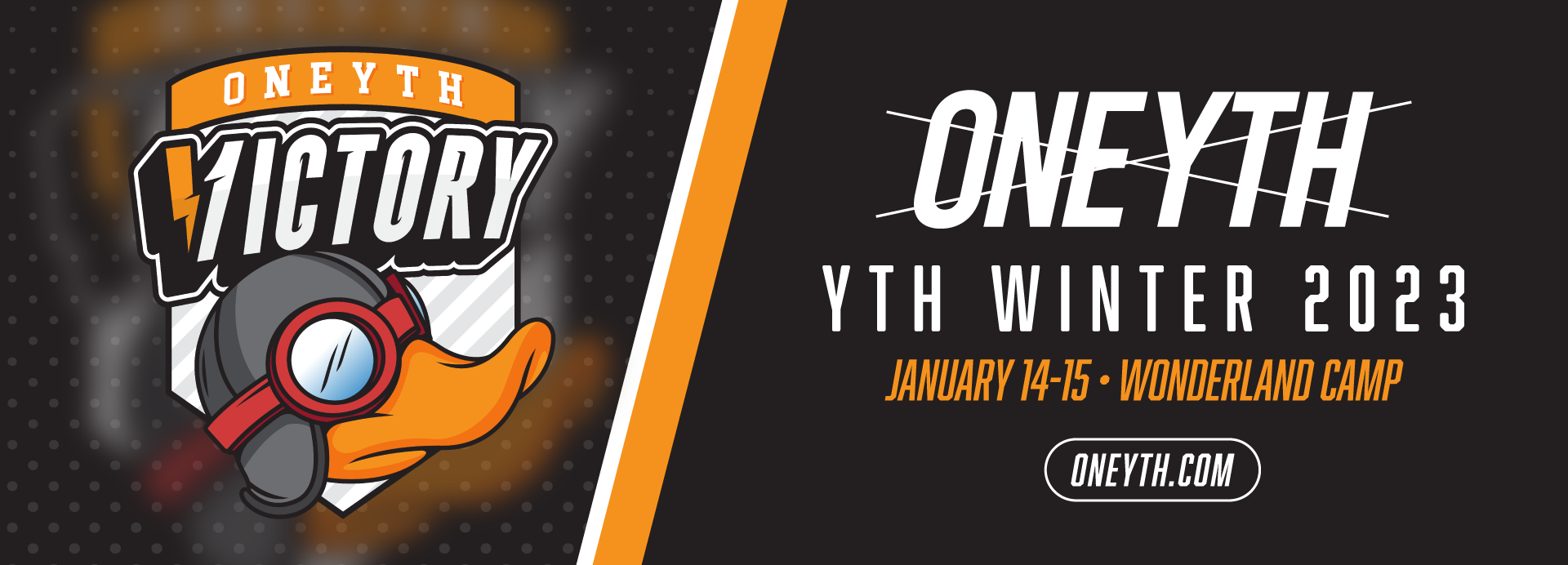 NOVEMBERq Meet with your youth leaders and confirm availability for retreatq Set your goal for number of students, leaders, and scholarshipsq Fundraiser #1 details: ____________________________________q Announce retreat dates and registrationONLINE REGISTRATION OPENS FRIDAY, NOVEMBER 11DECEMBERq Show the promo videoq Fundraiser #2 details: ____________________________________q Special Offering Sunday date: ________________________q Parent information meeting date: ________________________REGISTRATION DEADLINE IS FRIDAY, DECEMBER 30Late registrations will be accepted until January 6 if space allows.JANUARY q Last chance to register students, email, call, text parentsq Schedule leaders meeting to assign groups and prepare for retreatq Review the schedule, list of what to bring, bus, and housing assignmentsEach location is responsible for transportation to and from the camp.Arrival is Saturday, January 14 at 11:00am. Departure is Sunday, January 15 at 4:30pm.STUDENT GOALLEADERS GOAL (1:4 RATIO)SCHOLARSHIP GOAL